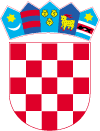 Gradsko vijećeKlasa:400-09/21-01/1Urbroj:2186/016-03-21-2Lepoglava,  12.04. 2021.Na temelju članka 10. stavka 3. Zakona o financiranju političkih aktivnosti, izborne promidžbe i referenduma („Narodne novine“ broj 29/19 i 98/19), članka 3. i 5. Odluke o načinu financiranja političkih stranaka („Službeni vjesnik Varaždinske županije“ broj 4/08) i članka 22. Statuta Grada Lepoglave ("Službeni vjesnik Varaždinske županije" broj 64/20 i 18/21), Gradsko vijeće Grada Lepoglave na 28. sjednici održanoj  dana  12.04.2021. godine,  donosiODLUKUo raspoređivanju sredstava za redovito financiranje političkih stranaka zastupljenih u Gradskom vijeću Grada Lepoglave u 2021. godiniČlanak 1.Ovom Odlukom raspoređuju se sredstva za redovito financiranje političkih stranaka zastupljenih u Gradskom vijeću Grada Lepoglave (u nastavku: Gradsko vijeće) za 2021. godinu, koja su osigurana u Proračunu Grada Lepoglave za 2021. godinu.Riječi i pojmovi koji se koriste u ovoj Odluci, a koji imaju rodno značenje, odnose se na jednak način na muški i ženski rod, bez obzira u kojem su rodu navedeni.Članak 2.Za svakog člana Gradskog vijeća utvrđuje se jednaki iznos sredstava tako da pojedinoj političkoj stranci pripadaju sredstva razmjerno broju njezinih članova u Gradskom vijeću.Za svakog člana Gradskog vijeća utvrđuje se mjesečni iznos sredstava u visini od 500,00 kuna mjesečno.Za svakog člana Gradskog vijeća podzastupljenog spola, pojedinoj političkoj stranci pripada i pravo na naknadu u visini od 10% iznosa predviđenog po svakom vijećniku iz stavka 2. ovoga članka.Članak 3.Političkim strankama zastupljenim u Gradskom vijeću raspoređuju se sredstva osigurana u Proračunu Grada Lepoglave za 2021. godinu na način utvrđen u članku 2. ove Odluke u mjesečnim iznosima kako slijedi:Članak 4.Sredstva iz članka 3.  ove Odluke doznačuje Odsjek za proračun i financije Grada Lepoglave na žiroračun političke stranke, tromjesečno u jednakim iznosima. Ako se završetak mandata ne poklapa sa završetkom tromjesečja, u tom se tromjesečju isplaćuje iznos razmjeran broju dana trajanja mandata.Članak 5.Ova Odluka stupa na snagu prvog dana od dana objave u „Službenom vjesniku Varaždinske županije“, a primjenjivati će se do prestanka mandata članovima sadašnjeg saziva Gradskog vijeća.PREDSJEDNIK VIJEĆA	Robert DukarićNAZIV POLITIČKE STRANKEUkupan broj vijećnikaBroj vijećnika podzastupljenog spolaIZNOSHrvatska demokratska zajednica - HDZ402.000,00Hrvatska narodna stranka- Liberalni demokrati - HNS412.050,00 Socijaldemokratska partija Hrvatske - SDP211.050,00Hrvatska seljačka stranka - HSS402.000,00Hrvatska stranka umirovljenika- HSU10500,00UKUPNO1527.600,00